Publicado en Alicante el 07/12/2023 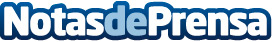 Elche acogerá la próxima parada de Venture on the Road de BStartup de Banco Sabadell, SeedRocket y Wayra Venture On The Road sigue su recorrido por la geografía española en su séptima edición para buscar las mejores startups en fases iniciales. El evento itinerante está organizado por BStartup el servicio financiero de startups y scale ups de Banco Sabadell, SeedRocket y Wayra, el principal programa de innovación abierta de Telefónica. Además, cuenta con la colaboración de Google for StartupsDatos de contacto:Trescom Trescom666 66 66 66Nota de prensa publicada en: https://www.notasdeprensa.es/elche-acogera-la-proxima-parada-de-venture-on Categorias: Inteligencia Artificial y Robótica Valencia Emprendedores Innovación Tecnológica http://www.notasdeprensa.es